EVENTS – Skiers who qualify for two events may enter the third.   Tick which events you wish to enter.My Current best performances are:Slalom			   Tricks	              JumpENTRY FEESPlease either enclose the entry fee as per table, if a skier wishes for their preliminary score to count for the Open Nationals there will be an additional entry fee of £5.00 per event. If you wish to pay by Bacs please pay to PWTC Sort Code 20-63-28, Account 70366412. Or you can pay by card at the May or June Hazelwood’s Competitions. Entries will be confirmed by email once full payment is received. If you wish to pay by cheque, please post along with the entry forms to Charlotte Wharton PWTC, 75 High Street , Martin, Lincoln, LN4 3QY
British Water Ski & Wakeboard can accept no responsibility for the accuracy of information distributed on any clubs behalf nor guarantee that any club will accept entries on application forms other than those distributed by the clubs. Entrants are therefore strongly advised to confirm with the event organiser that their entry has been accepted.
Please note due to the Youth Europeans dates the PROVISIONAL timetable is Friday and Saturday all youth Prelims and finals ( maybe some 35+ prelims Saturday ) 35+ and Open Prelims and finals Sunday & Monday ( Bank Holiday) . This is PROVISIONAL however, but any Youth expecting to be travelling to Europeans shouldn’t enter for the Open Finals. The Bulletin will follow shortly. 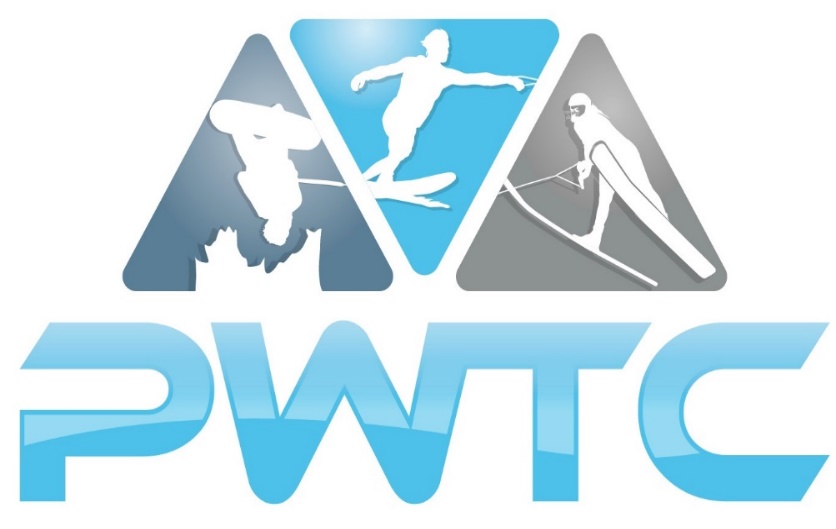 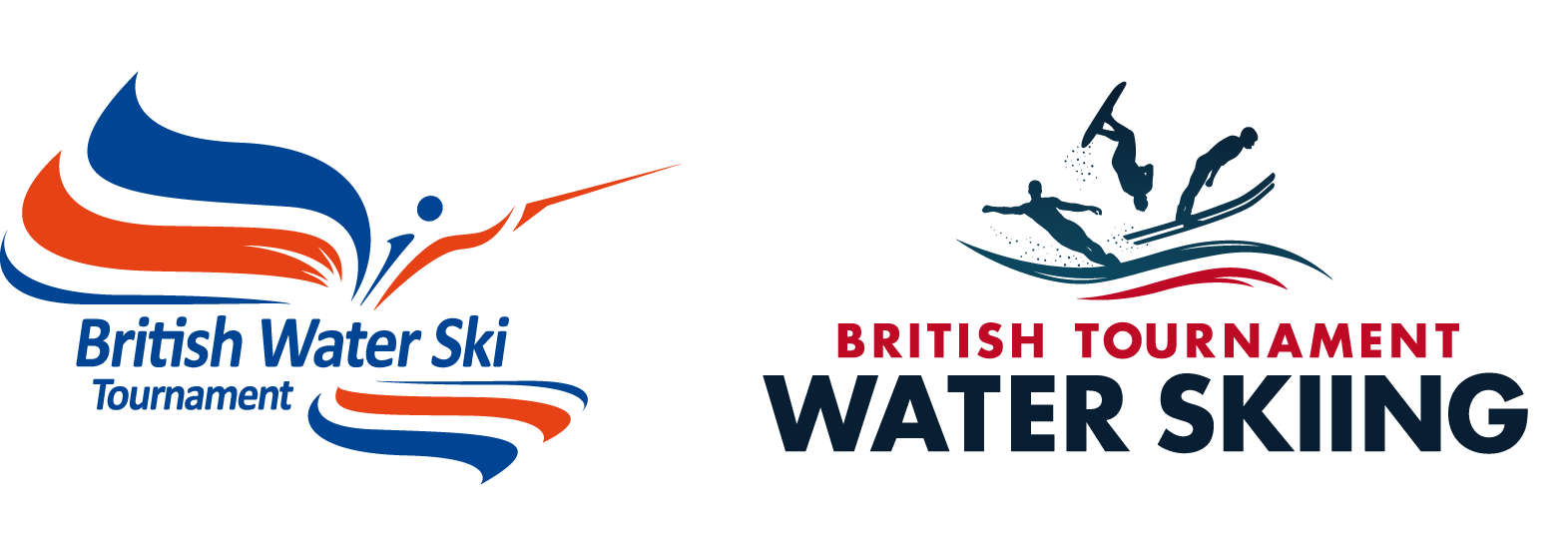 SurnameForename(s)AddressHome phoneMobileEmailDate of birthMembership No.Age Cat EnteredSlalomTricksJumpJump Height35+35+35+OpenOpenOpenYouthYouthYouthAge Cat & OpenAge Cat & OpenAge Cat & OpenEntry FeeAdditional Open FeeFee enclosedOne Event£50.00£5.00Two Events£100.00£10.00Three Events £120.00£15.00Total Payment Enclosed/Paid by Bacs – Payable to PWTCTotal Payment Enclosed/Paid by Bacs – Payable to PWTCI wish to enter the British National Championships 2019 in the events shown on this entry formI am in possession of a current Tournament Licence.I am a current member of British Water Ski & Wakeboard.I have read and understood the Tournament rules I have read and understood the British Water Ski & Wakeboard Code of Conduct and agree to abide by itI undertake to save harmless and keep indemnified BWSW, the organising club and their officials from and against all claims in respect of injury caused to my person or property in connection with my entry. SIGNATURE  _____________________________________________  DATE  _______________________